Секретик № 2    «Семейный досуг»      Ребенок отправился с мамой на кухню, здесь он будет общаться с мамой, приобщаться к процессу приготовления пищи, и овладевать новыми умениями и навыками, что будет весьма необходимо в дальнейшем, как девочкам, так и мальчикам.      Но начнем с малого и простого,  берем «сухие материалы»: разные виды круп (рис, пшено, горох), смешиваем их на подносе, даем ребенку возможность посмотреть, потрогать, вообщем ознакомиться.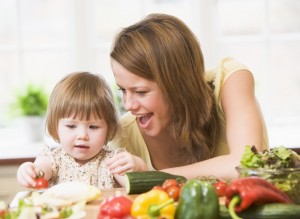 Далее даем ребенку задания, чтобы игра и обучение шли рука об руку.Игра «Знакомство» – набрать крупу в ладонь, высыпать сквозь пальцы, насыпать в подготовленную емкость. Обратите внимание ребенка на умение определять цвет, форму, величину данных материалов.Игра «Золушка» – перебрать крупу.Игра «Творчество» – используя крупу, нарисуй «дорожку», «елочку», «домик», «фигурку человека» и т.д.       Данные задания не только развивают мелкую моторику рук, но и приобщают  ребенка  к основному процессу приготовления пищи.Далее будет очень хорошо, если эстафета внимания к ребенку перейдет к папе. Ребенок переместиться из кухни и плавно сменит деятельность. С папой можно активно подвигаться в веселой физкультминутке.       Для того, чтобы сформировать положительный эмоциональный контакт с ребенком, а также  развить мимику, выразительность движений, можно поиграть в звукоподражания героям знакомой сказки. Полезно это делать в виде диалога, разыграть сценку. Как правило, такие занятия проходят увлекательно и весело. Да и взрослым будет полезно переключиться, и окунуться в мир сказочного детства.       Незаметно прошло время, а тут  и ужин готов, пора подкрепиться!После ужина можно вместе с ребенком почитать книжку, а после просмотра телепередачи «Спокойной ночи, малыши!» подготовиться ко сну.Эти простые рекомендации существенно помогут вам организовать досуг и  развить  вашего ребенка.                       Итак, дорогие родители, возьмите себе на заметку.Установить положительный эмоциональный контакт с ребенком и развить мелкую моторику рук помогут совместные незатейливые игры на кухне.Развить у ребенка творческие способности возможно и дома, разыграв с родителями знакомую сказку.Вот сделан еще один шаг в познание внутреннего мира   вашего малыша.Продолжение следует…